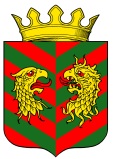 МУНИЦИПАЛЬНОЕ ОБРАЗОВАНИЕ «КЯХТИНСКИЙ РАЙОН» РЕСПУБЛИКИ БУРЯТИЯП О С Т А Н О В Л Е Н И Е«01» 07  2015 г.                                                                                           г. Кяхта№ 249О внесении  изменений  и дополнений в муниципальную  программу  «Организация  временной занятости несовершеннолетних граждан в возрасте от 14 до 18 лет  в МО «Кяхтинский район» утвержденную  постановлением администрации МО «Кяхтинский район» № 214 от 25.04.2014 года. В связи с  изменением минимального размера оплаты труда  с 01.01.2015 г.,  на основании Федерального Закона  № 408-ФЗ  от 01.12.2014 г. «О внесении изменения в статью  1  Федерального Закона «О минимальном размере оплаты труда» в целях приведения в соответствие соотношения численности несовершеннолетних и  объема финансирования, запланированных на реализацию муниципальной программы «Организация  временной занятости несовершеннолетних граждан в возрасте от 14 до 18 лет в МО «Кяхтинский район»» постановляю:1.Внести изменения и дополнения:В  паспорт Муниципальной программы «Организация  временной занятости несовершеннолетних граждан в возрасте от 14 до 18 лет в МО «Кяхтинский район»:1.1. Графу «Целевые индикаторы (показатели) программы» изложить в новой редакции: 1.1.1. «Количество занятых несовершеннолетних граждан в возрасте 14-18 лет в период летних каникул и свободное от учебы время в 2014-2016 годы».   1.1.2. 1.2. Графу « Объем бюджетных ассигнований программы» изложить в новой редакции:«Общий объем финансирования из бюджета МО «Кяхтинский район» - 638335,88  руб., в том числе по годам»1.3. Графу «Ожидаемые результаты реализации программы» изложить в новой редакции: «1.3.1. создание 448 дополнительных рабочих мест для временного трудоустройства несовершеннолетних граждан от 14 до 18 лет на территории района, в том числе по годам: 2014 – 140 чел., 2015 – 137 чел, 2016 – 171чел. »«1.3.2.  Количество занятости несовершеннолетних граждан в возрасте 14-18 лет в период летних каникул и свободное от учебы время в 2014-2016 годы  2014- 140 чел.; 2015- 137 чел.; 2016-  171 чел.»«1.3.3. Снижение уровня общей безработицы в районе с 5,3% в 2013 году до 5,2% в 2014 году, до 5,1 % в 2015 году, до 4,9% в 2016 году.» 2.  Внести изменения и дополнения в Муниципальную  программу:2.1. Абзац 5 п. 4 главы 2 « Приоритеты и цели муниципальной программы и планируемые основные индикаторы»  изложить в новой редакции:«Увеличение числа участников временной занятости несовершеннолетних граждан в возрасте 14-18 лет в период летних каникул и свободное от учебы время в 2014-2016 годы»  2.1.1  Абзац 5 п. 5  главы 2 « Приоритеты и цели муниципальной программы и планируемые основные индикаторы»  изложить в новой редакции:« Снижение уровня общей безработицы в районе .Лица моложе 16 лет входят в категорию экономически активного населения и будут влиять на показатель уровня общей безработицы». 2.2. Абзац 1 главы  3 «Прогноз и описание конечных результатов муниципальной программы характеризующих целевое состояние (изменение состояния) уровня и качества жизни населения, социальной сферы, экономики, общественной безопасности, степени реализации других общественно значимых интересов и потребностей в соответствующей сфере.»   изложить в новой редакции:«В результате реализации мероприятий муниципальной программы планируется:- создать 448 дополнительных рабочих мест для временного трудоустройства несовершеннолетних граждан от 14 до 18 лет на территории района, в том числе по годам: 2014 – 140 чел., 2015 – 137 чел, 2016 – 171 чел.- число  участников временной занятости несовершеннолетних граждан в возрасте 14-18 лет в период летних каникул и свободное от учебы время в 2014-2016 годы:  2014- 140 чел.; 2015- 137 чел.; 2016- 171чел. - снизить уровень общей безработицы в районе с 5,3% в 2013 году до 5,2% в ., до 5,1 % в 2015г., до 4,9 % в 2016г.»2.3. п. 4;5 абзаца 2 главы 4  «Перечень основных мероприятий муниципальной программы с указанием сроков их реализации и ожидаемых результатов»  изложить в новой редакции:2.4. п. 4;5 абзаца 1 главы 7. «Перечень целевых индикаторов муниципальной программы с расшифровкой плановых значений по годам ее реализации»  изложить в новой редакции :2.5. Абзац 3 главы  8  «Ресурсное обеспечение муниципальной программы за счет средств местного бюджета, с расшифровкой по главным распорядителям средств, по основным мероприятиям, по годам реализации муниципальной программы» изложить в новой редакции:«Расчет затрат из средств местного бюджета запланированных на 2015 год на реализацию основных мероприятий программы:Количество подростков запланированные для участия  в программе  – в 2015 г. 137 чел. Средний период работы - 1мес. (норма 160час. в месяц / 8час / 5час. в нед. = 4нед.)Заработная плата принимается из расчета минимальной при условии сокращенной нормы рабочего времени в 8 раз для одного человека. 8947,5 руб. / 8 час = 1118,44 руб. С учетом начислений на выплаты по оплате труда 30,2 % - 1456,21  руб.Затраты: 137 чел.* 1456,21* 1мес.=199500,77 рублей.Расчет затрат из средств местного бюджета запланированных на 2016 год на реализацию основных мероприятий программы:Количество подростков запланированные для участия  в программе  – в 2016 – 171 чел.  Средний период работы - 1мес. (норма 160час. в месяц / 8час / 5час. в нед. = 4нед.)Заработная плата принимается из расчета минимальной при условии сокращенной нормы рабочего времени в 8 раз для одного человека. 8947,5 руб. / 8 час = 1118,44 руб. С учетом начислений на выплаты по оплате труда 30,2 % - 1456,21  руб.Затраты: 171 чел.* 1456,21* 1мес.=249011,91 рублей.»2.6. Абзац 1 главы  9  « Ресурсное обеспечение муниципальной программы за счет всех источников финансирования и по годам реализации муниципальной программы» изложить в новой редакции: «Объем финансирования мероприятий на 2014-2016 годы за счет средств местного бюджета МО «Кяхтинский район» составит  638335,88  руб.» 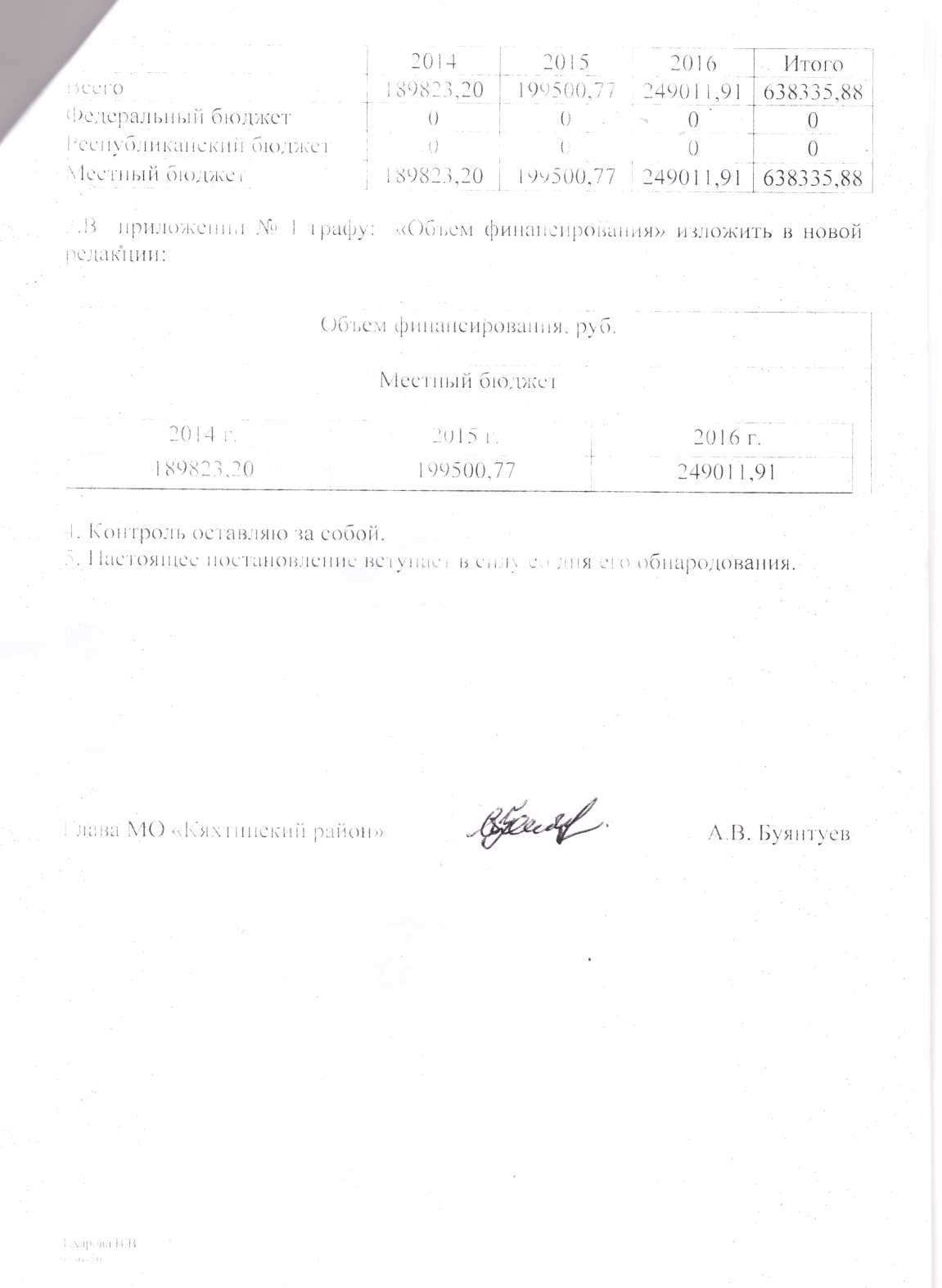 Приложение 1к постановлению Администрации МО «Кяхтинский район» от «02 »  07. 2015 г. № 249ПАСПОРТМУНИЦИПАЛЬНОЙ ПРОГРАММЫ«Организация временной занятости несовершеннолетних граждан в возрасте от 14 до 18 лет в МО «Кяхтинский район» на 2014-2016 годы» Характеристика текущего состояния, основные проблемы развитияОдним из приоритетных направлений активной политики занятости населения является решение проблемы занятости несовершеннолетних граждан в возрасте от 14 до 18 лет и их социальная адаптация к современным условиям рынка труда.           В общеобразовательных учреждениях Кяхтинского района обучается 4810 детей, из них в возрасте от 14 до 18 лет - 1768 чел. В районе проживает  2551 малообеспеченных, 788 многодетных семей,  в них воспитывается 2414 детей.   На всех видах профилактических учетов состоят 72 подростка.Ежегодно в летние каникулы несовершеннолетним гражданам предоставляется около 80-ти рабочих мест для временного трудоустройства, что составляет менее 20 % из числа нуждающихся. Работодателями выступают образовательные учреждения и учреждения культуры.           Данная программа предполагает увеличение количества рабочих мест для несовершеннолетних на летний период за счёт бюджета МО «Кяхтинский район», что позволит решить проблему занятости большего числа несовершеннолетних в летние каникулы, получить первые профессиональные навыки, ознакомиться с рынком труда района, заработать денежные средства.            Формирование эффективной системы по организации временного трудоустройства несовершеннолетних граждан будет способствовать повышению качества помощи подросткам в сложных социально - экономических условиях настоящего времени.Трудоустройство молодежи, их социальная адаптация и подготовка к профессиональной трудовой деятельности по прежнему является приоритетным направлением в развитии экономики муниципального образования, выполнение которого позволит обеспечить реализацию прав молодых людей на труд, использовать их потенциал.Привлекая несовершеннолетних к временным работам, реально проводится профилактика правонарушений среди данной категории граждан, так как подростки, занятые трудом не пополняют ряды правонарушителей.Приоритеты и цели муниципальной программы и планируемые основные индикаторыОдним из приоритетных направлений активной политики занятости населения является решение проблемы занятости несовершеннолетних граждан в возрасте от 14 до 18 лет и их социальная адаптация к современным условиям рынка труда.Основной целью программы является создание комплексной системы временного трудоустройства и дополнительной материальной поддержки несовершеннолетних граждан  в возрасте от 14 до 18 лет в свободное от учебы время и в период каникул.Под временным трудоустройством несовершеннолетних граждан понимается общедоступная трудовая деятельность, имеющая социально-полезную направленность, организуемая круглогодично, в свободное от учебы время и в период каникул для мотивации подрастающего поколения к труду и дополнительной социальной поддержки семей, в которых они воспитываются.Приоритетным правом при трудоустройстве на временные работы пользуются несовершеннолетние граждане:- состоящие на учете в комиссии по делам несовершеннолетних, отделении полиции, на внутришкольных учетах, освобожденные из воспитательно - трудовых колоний и закончившие специальные учебно - воспитательные учреждения;- инвалиды, имеющие в соответствии с индивидуальной программой реабилитации рекомендации к труду; -  из числа детей-сирот и детей, оставшихся без попечения родителей;- из семей безработных граждан, многодетных семей, семей беженцев и вынужденных переселенцев;- в отношении которых проводится индивидуально-профилактическая работа комиссии по делам несовершеннолетних и защите их прав. Основными индикаторами муниципальной программы является :1.удовлетворенность потребностей образовательных учреждений и учреждений культуры в выполнении работ, носящих временный и сезонный характер2. количество подростков, оказавшихся  в трудной жизненной ситуации, охваченные трудоустройством  3. снижение уровня правонарушений,  совершенные несовершеннолетними гражданами от 14 до 18 лет в МО «Кяхтинский район»4. увеличение числа участников временной занятости несовершеннолетних граждан в возрасте 14-18 лет в период летних каникул и свободное от учебы время в 2014-2016 годы  5. Снижение уровня общей безработицы в районе. Лица моложе 16 лет  входят в категорию экономически активного населения и будут влиять на показатель уровня общей безработицы. Прогноз и описание конечных результатов муниципальной программы характеризующих целевое состояние (изменение состояния) уровня и качества жизни населения, социальной сферы, экономики, общественной безопасности, степени реализации других общественно значимых интересов и потребностей в соответствующей сфере. В результате реализации мероприятий муниципальной программы планируется:- создать 448 дополнительных рабочих мест для временного трудоустройства несовершеннолетних граждан от 14 до 18 лет на территории района, в том числе по годам: 2014 – 140, 2015 – 137, 2016 – 171;- удовлетворить  потребность образовательных учреждений и учреждений культуры в выполнении работ, носящих временный и сезонный характер2013г.  -7,9%;  2014г. - 8,4%;  2015г. - 8%; 2016г. - 9%- снизить количество подростков, оказавшихся  в трудной жизненной ситуации, охваченные трудоустройством  2013г.  – 53%;  2014г. - 50%;  2015г. -48 %; 2016г. - 45% - снизить  уровень правонарушений совершенные несовершеннолетними гражданами от 14 до 18 лет в МО «Кяхтинский район», плановые значения: 2013г. -19,5% ; . – 19%; 2015- 18,5%; . – 18%  -  число участников временной занятости не6совершеннолетних граждан в возрасте 14-18 лет в период летних каникул и свободное от учебы время в 2014-2016 годы: 2014- 140 чел.; 2015- 137 чел.; 2016- 171 чел. - снизить уровень общей безработицы в районе с 5,3% в 2013 году до 5,2% в ., до 5,1% в 2015г., до 4,9% в 2016г.Перечень основных мероприятий муниципальной программы с указанием сроков их реализации и ожидаемых результатовПеречень основных мероприятий:Планируемые индикаторы по годам реализации:5. Основные меры правового регулирования муниципальной программыТрудовой кодекс РФ от 30.12.2001 г. Федеральный закон от 24.06.1999 г. №120-ФЗ «Об основах системы профилактики безнадзорности и правонарушений несовершеннолетних»;Закон Российской Федерации от 19.04.1991 г. №1032-1 "О занятости населения в Российской Федерации".6.Перечень и краткое описание подпрограммМуниципальная программа «Организация временной занятости несовершеннолетних граждан в возрасте от 14-18 лет» на 2014 - 2016годы  не имеет подпрограмм.7. Перечень целевых индикаторов муниципальной программы с расшифровкой плановых значений по годам ее реализацииЦелевыми индикаторами муниципальной программы является снижение уровня общей безработицы в районе и снижение уровня правонарушений совершенные несовершеннолетними гражданами от 14 до 18 лет в МО «Кяхтинский район», плановые значения по годам представлены в таблице:Ресурсное обеспечение муниципальной программы за счет средств местного бюджета, с расшифровкой по главным распорядителям средств, по основным мероприятиям, по годам реализации муниципальной программы. Программа реализуется за счет средств местного бюджета МО «Кяхтинский район». Главный распорядитель бюджетных средств администрация МО «Кяхтинский район».     	Объем финансирования мероприятий на 2014-2016 годы за счет средств местного бюджета МО «Кяхтинский район» составит 638335,88  руб. Объем финансирования по основным мероприятиям программы представлен в приложении 1.«Расчет затрат из средств местного бюджета запланированных на 2015 год на реализацию основных мероприятий программы:Количество подростков запланированные для участия  в программе  – в 2015 г. 137 чел. Средний период работы - 1мес. (норма 160час. в месяц / 8час / 5час. в нед. = 4нед.)Заработная плата принимается из расчета минимальной при условии сокращенной нормы рабочего времени в 8 раз для одного человека. 8947,5 руб. / 8 час = 1118,44 руб. С учетом начислений на выплаты по оплате труда 30,2 % - 1456,21  руб.Затраты: 137 чел.* 1456,21* 1мес.=199500,77 рублей.Расчет затрат из средств местного бюджета запланированных на 2016 год на реализацию основных мероприятий программы:Количество подростков запланированные для участия  в программе  – в 2016 – 171 чел.  Средний период работы - 1мес. (норма 160час. в месяц / 8час / 5час. в нед. = 4нед.)Заработная плата принимается из расчета минимальной при условии сокращенной нормы рабочего времени в 8 раз для одного человека. 8947,5 руб. / 8 час = 1118,44 руб. С учетом начислений на выплаты по оплате труда 30,2 % - 1456,21  руб.Затраты: 171 чел.* 1456,21* 1мес.=249011,91 рублей.Ресурсное обеспечение муниципальной программы за счет всех источников финансирования и по годам реализации муниципальной программы     	 Объем финансирования мероприятий на 2014-2016 годы за счет средств местного бюджета МО «Кяхтинский район» составит 638335,88 руб. Средств федерального и республиканского бюджета на финансирование программы не предусмотрено  Описание мер регулирования и управления рисками с целью минимизации их влияния на достижение целей муниципальной программыРеализация мероприятий муниципальной программы сопряжена с макроэкономическими рисками, связанными с возможностью ухудшения внутренней и внешней конъюнктуры, со снижением темпов роста экономики и высокой инфляцией, а также финансовыми рисками, связанными с возникновением бюджетного дефицита и вследствие этого недостаточным уровнем бюджетного финансирования, а так же средств внебюджетных источников.  Комплексная оценка рисков, возникающих при реализации мероприятий Программы и комплекс мер по их снижению, приведены в Таблице №1.Приложение 1к муниципальной программе«Организация временной занятости несовершеннолетних гражданв возрасте от 14 до 18 лет в МО  «Кяхтинский район» на 2014 –2016 годы».2015г.2016г.140 чел. 137 чел. 171 чел. 2013 справочно.2015г.2016г.5,3%5,2%5,1%4,9%201420152016Местный бюджет, руб.189823,20199500,77249011,91.2015г.2016г.140 чел.137 чел. чел. 2013 справочно.2015г.2016г.5,3%5,2%5,1%4,9%Показатель. (справочно)2014г.2015г.2016г.4. Число  участников временной занятости несовершеннолетних граждан в возрасте 14-18 лет в период летних каникул и свободное от учебы время в 2014-2016 годы139чел.140 чел.137чел.171чел.5. Снижение уровня общей безработицы в районе5,3%5,2%5,1%4,9%Показатель. (справочно) 2014г.2015г.2016г.4. Число участников временной занятости несовершеннолетних граждан в возрасте 14-18 лет в период летних каникул и свободное от учебы время в 2014-2016 годы  139чел. 140 чел.137 чел.171 чел. 5. Снижение уровня общей безработицы в районе5,3%5,2%5,1%4,9%Ответственный исполнитель программыАдминистрация МО «Кяхтиский район» Администрация МО «Кяхтиский район» Администрация МО «Кяхтиский район» Администрация МО «Кяхтиский район» Соисполнители программы Муниципальное Казенное Учреждение Районное Управление Образования  Муниципального Образования  «Кяхтинский район»Муниципальное Казенное Учреждение Районное Управление Образования  Муниципального Образования  «Кяхтинский район»Муниципальное Казенное Учреждение Районное Управление Образования  Муниципального Образования  «Кяхтинский район»Муниципальное Казенное Учреждение Районное Управление Образования  Муниципального Образования  «Кяхтинский район»Подпрограммы программы отсутствуют отсутствуют отсутствуют отсутствуют Программно-целевые инструменты программыТрудовой кодекс РФ от 30.12.2001 г. №197-ФЗ;Федеральный закон от 24.06.1999 г. №120-ФЗ «Об основах системы профилактики безнадзорности и правонарушений несовершеннолетних»;Закон Российской Федерации от 19.04.1991 г. №1032-1 "О занятости населения в Российской Федерации".Трудовой кодекс РФ от 30.12.2001 г. №197-ФЗ;Федеральный закон от 24.06.1999 г. №120-ФЗ «Об основах системы профилактики безнадзорности и правонарушений несовершеннолетних»;Закон Российской Федерации от 19.04.1991 г. №1032-1 "О занятости населения в Российской Федерации".Трудовой кодекс РФ от 30.12.2001 г. №197-ФЗ;Федеральный закон от 24.06.1999 г. №120-ФЗ «Об основах системы профилактики безнадзорности и правонарушений несовершеннолетних»;Закон Российской Федерации от 19.04.1991 г. №1032-1 "О занятости населения в Российской Федерации".Трудовой кодекс РФ от 30.12.2001 г. №197-ФЗ;Федеральный закон от 24.06.1999 г. №120-ФЗ «Об основах системы профилактики безнадзорности и правонарушений несовершеннолетних»;Закон Российской Федерации от 19.04.1991 г. №1032-1 "О занятости населения в Российской Федерации".Цели программыСоздание комплексной системы временного трудоустройства и дополнительной материальной поддержки несовершеннолетних граждан  в возрасте от 14 до 18 лет в свободное от учебы время и в период каникул Создание комплексной системы временного трудоустройства и дополнительной материальной поддержки несовершеннолетних граждан  в возрасте от 14 до 18 лет в свободное от учебы время и в период каникул Создание комплексной системы временного трудоустройства и дополнительной материальной поддержки несовершеннолетних граждан  в возрасте от 14 до 18 лет в свободное от учебы время и в период каникул Создание комплексной системы временного трудоустройства и дополнительной материальной поддержки несовершеннолетних граждан  в возрасте от 14 до 18 лет в свободное от учебы время и в период каникул Задачи программы- организация рабочих мест для временного трудоустройства несовершеннолетних граждан на территории Кяхтинского района;- формирование и удовлетворение потребностей образовательных учреждений и учреждений культуры в выполнении работ, носящих временный и сезонный характер;- обеспечение  оплаты  труда  участников временной  занятости  на  уровне  не  ниже  минимального  размера оплаты труда;  - профилактика  подростковой  безнадзорности  и  правонарушений;- создание  условий  для  трудоустройства  и  поддержки  подростков,  оказавшихся  в  трудной  жизненной  ситуации;- выработка мотивации к труду у молодежи, начинающей трудовую деятельность; - профориентация молодежи, воспитание  добросовестного  отношения  к  труду, уважение  к  рабочим  профессиям.- организация рабочих мест для временного трудоустройства несовершеннолетних граждан на территории Кяхтинского района;- формирование и удовлетворение потребностей образовательных учреждений и учреждений культуры в выполнении работ, носящих временный и сезонный характер;- обеспечение  оплаты  труда  участников временной  занятости  на  уровне  не  ниже  минимального  размера оплаты труда;  - профилактика  подростковой  безнадзорности  и  правонарушений;- создание  условий  для  трудоустройства  и  поддержки  подростков,  оказавшихся  в  трудной  жизненной  ситуации;- выработка мотивации к труду у молодежи, начинающей трудовую деятельность; - профориентация молодежи, воспитание  добросовестного  отношения  к  труду, уважение  к  рабочим  профессиям.- организация рабочих мест для временного трудоустройства несовершеннолетних граждан на территории Кяхтинского района;- формирование и удовлетворение потребностей образовательных учреждений и учреждений культуры в выполнении работ, носящих временный и сезонный характер;- обеспечение  оплаты  труда  участников временной  занятости  на  уровне  не  ниже  минимального  размера оплаты труда;  - профилактика  подростковой  безнадзорности  и  правонарушений;- создание  условий  для  трудоустройства  и  поддержки  подростков,  оказавшихся  в  трудной  жизненной  ситуации;- выработка мотивации к труду у молодежи, начинающей трудовую деятельность; - профориентация молодежи, воспитание  добросовестного  отношения  к  труду, уважение  к  рабочим  профессиям.- организация рабочих мест для временного трудоустройства несовершеннолетних граждан на территории Кяхтинского района;- формирование и удовлетворение потребностей образовательных учреждений и учреждений культуры в выполнении работ, носящих временный и сезонный характер;- обеспечение  оплаты  труда  участников временной  занятости  на  уровне  не  ниже  минимального  размера оплаты труда;  - профилактика  подростковой  безнадзорности  и  правонарушений;- создание  условий  для  трудоустройства  и  поддержки  подростков,  оказавшихся  в  трудной  жизненной  ситуации;- выработка мотивации к труду у молодежи, начинающей трудовую деятельность; - профориентация молодежи, воспитание  добросовестного  отношения  к  труду, уважение  к  рабочим  профессиям.Целевые индикаторы (показатели) программы1.Удовлетворенность потребностей образовательных учреждений и учреждений культуры в выполнении работ, носящих временный и сезонный характер2. Количество подростков, оказавшихся  в трудной жизненной ситуации, охваченные трудоустройством  3. Снижение уровня правонарушений,  совершенные несовершеннолетними гражданами от 14 до 18 лет в МО «Кяхтинский район»4. Количество занятых несовершеннолетних граждан в возрасте 14-18 лет в период летних каникул и свободное от учебы время в 2014-2016 годы5. Снижение уровня общей безработицы в районе.1.Удовлетворенность потребностей образовательных учреждений и учреждений культуры в выполнении работ, носящих временный и сезонный характер2. Количество подростков, оказавшихся  в трудной жизненной ситуации, охваченные трудоустройством  3. Снижение уровня правонарушений,  совершенные несовершеннолетними гражданами от 14 до 18 лет в МО «Кяхтинский район»4. Количество занятых несовершеннолетних граждан в возрасте 14-18 лет в период летних каникул и свободное от учебы время в 2014-2016 годы5. Снижение уровня общей безработицы в районе.1.Удовлетворенность потребностей образовательных учреждений и учреждений культуры в выполнении работ, носящих временный и сезонный характер2. Количество подростков, оказавшихся  в трудной жизненной ситуации, охваченные трудоустройством  3. Снижение уровня правонарушений,  совершенные несовершеннолетними гражданами от 14 до 18 лет в МО «Кяхтинский район»4. Количество занятых несовершеннолетних граждан в возрасте 14-18 лет в период летних каникул и свободное от учебы время в 2014-2016 годы5. Снижение уровня общей безработицы в районе.1.Удовлетворенность потребностей образовательных учреждений и учреждений культуры в выполнении работ, носящих временный и сезонный характер2. Количество подростков, оказавшихся  в трудной жизненной ситуации, охваченные трудоустройством  3. Снижение уровня правонарушений,  совершенные несовершеннолетними гражданами от 14 до 18 лет в МО «Кяхтинский район»4. Количество занятых несовершеннолетних граждан в возрасте 14-18 лет в период летних каникул и свободное от учебы время в 2014-2016 годы5. Снижение уровня общей безработицы в районе.Целевые индикаторы (показатели) программы2013 справочно.2015г.2016г.Целевые индикаторы (показатели) программы5,3%5,2%5,1%4,9%Целевые индикаторы (показатели) программыЭтапы и сроки реализации программы2014-2016 годы, без выделения этапов2014-2016 годы, без выделения этапов2014-2016 годы, без выделения этапов2014-2016 годы, без выделения этаповОбъемы бюджетных ассигнований программыОбщий объем финансирования из бюджета МО «Кяхтинский район» - 638335,88 руб., в том числе по годам: Общий объем финансирования из бюджета МО «Кяхтинский район» - 638335,88 руб., в том числе по годам: Общий объем финансирования из бюджета МО «Кяхтинский район» - 638335,88 руб., в том числе по годам: Общий объем финансирования из бюджета МО «Кяхтинский район» - 638335,88 руб., в том числе по годам: Ожидаемые результаты реализации программы1.Создание 448 дополнительных рабочих мест для временного трудоустройства несовершеннолетних граждан от 14 до 18 лет на территории района, в том числе по годам: 2014 – 140, 2015 – 137, 2016 – 171;2. Удовлетворенность  потребность образовательных учреждений и учреждений культуры в выполнении работ, носящих временный и сезонный характер2013г.  -7,9%;  2014г. - 8,4%;  2015г. - 8%; 2016г. - 9%3. Снижение количества подростков, оказавшихся  в трудной жизненной ситуации, охваченные трудоустройством  2013г.  – 53%;  2014г. - 50%;  2015г. -48 %; 2016г. - 45%4.  Снижение   уровня  правонарушений совершенные несовершеннолетними гражданами от 14 до 18 лет в МО «Кяхтинский район», плановые значения: 2013г. -19,5% ; . – 19%; 2015- 18,5%; . – 18% 5. Количество занятости несовершеннолетних граждан в возрасте 14-18 лет в период летних каникул и свободное от учебы время в 2014-2016 годы  2014- 140 чел.; 2015- 137 чел.; 2016- 171 чел. - снижение  уровня  общей безработицы в районе с 5,3% в 2013 году до 5,2% в ., до 5,1% в 2015г., до 4,9% в 2016г.1.Создание 448 дополнительных рабочих мест для временного трудоустройства несовершеннолетних граждан от 14 до 18 лет на территории района, в том числе по годам: 2014 – 140, 2015 – 137, 2016 – 171;2. Удовлетворенность  потребность образовательных учреждений и учреждений культуры в выполнении работ, носящих временный и сезонный характер2013г.  -7,9%;  2014г. - 8,4%;  2015г. - 8%; 2016г. - 9%3. Снижение количества подростков, оказавшихся  в трудной жизненной ситуации, охваченные трудоустройством  2013г.  – 53%;  2014г. - 50%;  2015г. -48 %; 2016г. - 45%4.  Снижение   уровня  правонарушений совершенные несовершеннолетними гражданами от 14 до 18 лет в МО «Кяхтинский район», плановые значения: 2013г. -19,5% ; . – 19%; 2015- 18,5%; . – 18% 5. Количество занятости несовершеннолетних граждан в возрасте 14-18 лет в период летних каникул и свободное от учебы время в 2014-2016 годы  2014- 140 чел.; 2015- 137 чел.; 2016- 171 чел. - снижение  уровня  общей безработицы в районе с 5,3% в 2013 году до 5,2% в ., до 5,1% в 2015г., до 4,9% в 2016г.1.Создание 448 дополнительных рабочих мест для временного трудоустройства несовершеннолетних граждан от 14 до 18 лет на территории района, в том числе по годам: 2014 – 140, 2015 – 137, 2016 – 171;2. Удовлетворенность  потребность образовательных учреждений и учреждений культуры в выполнении работ, носящих временный и сезонный характер2013г.  -7,9%;  2014г. - 8,4%;  2015г. - 8%; 2016г. - 9%3. Снижение количества подростков, оказавшихся  в трудной жизненной ситуации, охваченные трудоустройством  2013г.  – 53%;  2014г. - 50%;  2015г. -48 %; 2016г. - 45%4.  Снижение   уровня  правонарушений совершенные несовершеннолетними гражданами от 14 до 18 лет в МО «Кяхтинский район», плановые значения: 2013г. -19,5% ; . – 19%; 2015- 18,5%; . – 18% 5. Количество занятости несовершеннолетних граждан в возрасте 14-18 лет в период летних каникул и свободное от учебы время в 2014-2016 годы  2014- 140 чел.; 2015- 137 чел.; 2016- 171 чел. - снижение  уровня  общей безработицы в районе с 5,3% в 2013 году до 5,2% в ., до 5,1% в 2015г., до 4,9% в 2016г.1.Создание 448 дополнительных рабочих мест для временного трудоустройства несовершеннолетних граждан от 14 до 18 лет на территории района, в том числе по годам: 2014 – 140, 2015 – 137, 2016 – 171;2. Удовлетворенность  потребность образовательных учреждений и учреждений культуры в выполнении работ, носящих временный и сезонный характер2013г.  -7,9%;  2014г. - 8,4%;  2015г. - 8%; 2016г. - 9%3. Снижение количества подростков, оказавшихся  в трудной жизненной ситуации, охваченные трудоустройством  2013г.  – 53%;  2014г. - 50%;  2015г. -48 %; 2016г. - 45%4.  Снижение   уровня  правонарушений совершенные несовершеннолетними гражданами от 14 до 18 лет в МО «Кяхтинский район», плановые значения: 2013г. -19,5% ; . – 19%; 2015- 18,5%; . – 18% 5. Количество занятости несовершеннолетних граждан в возрасте 14-18 лет в период летних каникул и свободное от учебы время в 2014-2016 годы  2014- 140 чел.; 2015- 137 чел.; 2016- 171 чел. - снижение  уровня  общей безработицы в районе с 5,3% в 2013 году до 5,2% в ., до 5,1% в 2015г., до 4,9% в 2016г.2013 справочно.2015г.2016г.           7,9%8%   8,4%9%2013 справочно.2015г.2016г.                53%50% 48%45%2013 справочно.2015г.2016г.                    19,5% 19%18,5%18%.2015г.2016г.140 чел.137 чел. 171 чел. 2013 справочно.2015г.2016г.5,3%5,2%5,1%4,9%№ п/пНаименование мероприятияИсполнителиСрок реализацииОжидаемые результаты11. Подсобные работы в образовательных учреждениях и учреждениях культуры; -вспомогательные работы при ремонте  в образовательных учреждениях и учреждениях культуры (мытье подоконников, пола, панелей, дверей ) 2. Благоустройство территорий  образовательных учреждений  и учреждений культуры; подсобные работы на школьном приусадебном участке - посадка саженцев - посадка сельскохозяйственных культур- полив сельскохозяйственных культур - прополка сорняков- уборка урожая на приусадебном участке 3. Помощь при наведении чистоты на улицах города и сел района - уборка мусора -побелка стволов деревьев - побелка или покраска заборов парков и зон отдыха-покраска скамеек в парковых зонах 4. Помощь при распространении рекламной информации - расклеивание афиш-распространение рекламных буклетов Администрация МО «Кяхтинский район», МКУ РУО МО «Кяхтинский район» 2014-2016г. Июнь-                               августОбеспечение временной занятости несовершеннолетних граждан в возрасте от 14-18 лет2Организация и проведение круглого стола с работодателями (по согласованию) по организации временной занятости несовершеннолетних, анализ и ознакомление с новыми нормативными документамиАдминистрация МО «Кяхтинский район», МКУ РУО МО «Кяхтинский район»2014-. Обеспечение квалифицированного подхода работодателей к реализации Программы3Организация и проведение  встреч с несовершеннолетними, состоящими на профилактических учетах  на тему:  «Занятость подростков – профилактика правонарушений»Администрация МО «Кяхтинский район», МКУ РУО МО «Кяхтинский район»2014-. Обеспечение временной занятости  подростков группы «риска»4Освещение хода и итогов совместной работы по организации временной занятости несовершеннолетних гражданАдминистрация МО «Кяхтинский район», МКУ РУО МО «Кяхтинский район»2014-. Повышение уровня информированности населения о мерах по обеспечению занятости5Мониторинг занятости несовершеннолетних гражданАдминистрация МО «Кяхтинский район», МКУ РУО МО «Кяхтинский район»2014-.Использование в дальнейшем результатов мониторинга при планировании организации занятости несовершеннолетнихПоказатель. (справочно) 2014г.2015г.2016г.1.Удовлетворенность потребностей образовательных учреждений и учреждений культуры в выполнении работ, носящих временный и сезонный характер7,9% 8% 8,4% 9% 2. Количество подростков, оказавшихся  в трудной жизненной ситуации, охваченные трудоустройством  53%50%48%45%3. Снижение уровня правонарушений совершенные несовершеннолетними гражданами от 14 до 18 лет в МО «Кяхтинский район» 19,5%19%18,5%18%4. Число участников временной занятости несовершеннолетних граждан в возрасте 14-18 лет в период летних каникул и свободное от учебы время в 2014-2016 годы  139чел. 140 чел.137 чел.171 чел. 5. Снижение уровня общей безработицы в районе5,3%5,2%5,1%4,9%Показатель. (справочно) 2014г.2015г.2016г.1.Удовлетворенность потребностей образовательных учреждений и учреждений культуры в выполнении работ, носящих временный и сезонный характер7,9% 8% 8,4% 9% 2. Количество подростков, оказавшихся  в трудной жизненной ситуации, охваченные трудоустройством  53%50%48%45%3. Снижение уровня правонарушений совершенные несовершеннолетними гражданами от 14 до 18 лет в МО «Кяхтинский район» 19,5%19%18,5%18%4. Число участников временной занятости несовершеннолетних граждан в возрасте 14-18 лет в период летних каникул и свободное от учебы время в 2014-2016 годы  139чел. 140 чел.137чел.171 чел. 5. Снижение уровня общей безработицы в районе5,3%5,2%5,1%4,9%201420152016ИтогоВсего189823,20199500,77249011,91638335,88Федеральный бюджет0000Республиканский бюджет0000Местный бюджет189823,20199500,77249011,91638335,88№ п/пНаименование группы рисков и их описаниеМеры по снижению рисков1Изменение законодательства и внешней экономической ситуации Осуществление мониторинга экономической ситуации в России и Республике Бурятия и изменений действующего законодательства с оценкой возможных последствий принятия тех или иных правовых актов2Риск невыполнения мероприятий в связи с вновь возникшими финансовыми, техническими и организационными сложностямиМониторинг и контроль соблюдения сроков выполнения работ по Программе и анализ причин отклонений от планов3.Риск неполучения в полном объеме предусмотренных Программой денежных средств из местного бюджетаСохранение фиксированной доли финансирования Программы из средств местного бюджета4.Административный риск: неэффективное управление программойРегулярная и открытая публикация данных о ходе финансирования программы; усиление контроля за ходом выполнения программных мероприятий и совершенствование механизма текущего управления реализацией программы; своевременная корректировка мероприятий программыN п/пОсновные  мероприятия  муниципальной программыИсполнителиГРБСОбъем финансирования, руб.Ожидаемые результаты1.1. Подсобные работы в образовательных учреждениях и учреждениях культуры; -вспомогательные работы при ремонте  в образовательных учреждениях и учреждениях культуры(мытье подоконников, пола, панелей, дверей)  2. Благоустройство территорий  образовательных учреждений  и учреждений культуры; подсобные работы на школьном приусадебном участке - посадка саженцев - посадка сельскохозяйственных культур- полив сельскохозяйственных культур - прополка сорняков- уборка урожая на приусадебном участке 3. Помощь при наведении чистоты на улицах города и сел района - уборка мусора -побелка стволов деревьев - побелка или покраска заборов парков и зон отдыха-покраска скамеек в парковых зонах 4. Помощь при распространении рекламной информации - расклеивание афиш-распространение рекламных буклетовАдминистрация МО «Кяхтинский район», МКУ РУО МО «Кяхтинский район» 934Местный бюджет Обеспечение временной занятости несовершеннолетних граждан в возрасте от 14-18 лет 2. 
Организация и проведение круглого стола с работодателями по организации временной занятости несовершеннолетних, анализ и ознакомление с новыми нормативными документамиАдминистрация МО «Кяхтинский район», МКУ РУО МО «Кяхтинский район» Без финансированияОбеспечение квалифицированного подхода работодателей к реализации Программы3.Организация и проведение  встреч с несовершеннолетними, состоящими на профилактических учетах  на тему:  «Занятость подростков – профилактика правонарушений»Администрация МО «Кяхтинский район», МКУ РУО МО «Кяхтинский район» Без финансированияОбеспечение временной занятости  подростков группы «риска» 4.Освещение хода и итогов совместной работы по организации временной занятости несовершеннолетних гражданАдминистрация МО «Кяхтинский район», МКУ РУО МО «Кяхтинский район» Без финансированияПовышение уровня информированности населения о мерах по обеспечению занятости5.Мониторинг занятости несовершеннолетних граждан Администрация МО «Кяхтинский район», МКУ РУО МО «Кяхтинский район» Без финансированияИспользование в дальнейшем результатов мониторинга при планировании организации занятости несовершеннолетних